SVIM ZAINTERESIRANIM GOSPODARSKIM		SUBJEKTIMAUrbroj: R6-6305/19 Osijek, 18.travnja 2018. godine PREDMET: Izvješće o provedenom prethodnom savjetovanju sa zainteresiranim gospodarskim subjektimaNa temelju članka 198., stavka 4. Zakona o javnoj nabavi („Narodne novine“ broj: 120/16), javni naručitelj, Klinički bolnički centar Osijek, na nacrt Dokumentacije o nabavi za radove na izgradnji zgrade objedinjenog hitnog bolničkog prijema i dnevnih bolnica i dnevnih kirurgija KBC-a Osijek, objavljujeNAZIV I OIB NARUČITELJANaziv: Klinički bolnički centar OsijekSjedište: Josipa Huttlera 4, 31000 OsijekOIB: 89819375646:EVIDENCIJSKI BROJ NABAVEVV-19/28PREDMET NABAVEIzvođenje radova na izgradnji zgrade objedinjenog hitnog bolničkog prijema i dnevnih bolnica i dnevnih kirurgija KBC-a OsijekDATUM POČETKA PRETHODNOG SAVJETOVANJADana 27. ožujka 2019. godine Klinički bolnički centar Osijek je na svojim internetskim stranicama EOJN RH i na svojim internetskim stranicama http://www.kbco.hr/informacije/javna-nabava/ objavio obavijest o prethodnom savjetovanju sa zainteresiranim gospodarskim subjektima, Nacrt dokumentacije o nabavi, troškovnike s tehničkim opisima te Posebne i Opće uvjete ugovora..DATUM ZAVRŠETKA PRETHODNOG SAVJETOVANJAPrethodno savjetovanje sa zainteresiranim gospodarskim subjektima trajalo je do 8. travnja 2019. godine.NAVOD JE LI TIJEKOM SAVJETOVANJA NARUČITELJ ODRŽAO SASTANAKTijekom savjetovanja nije bilo sastanaka sa zainteresiranim gospodarskim subjektima.TEKST PRIMJEDBE ILI PRIJEDLOGA, BEZ NAVOĐENJA PODATAKA O GOSPODARSKOM SUBJEKTU I ODGOVORI NA PRIMJEDBE ILI PRIJEDLOGENa dostavljene prijedloge gospodarskog subjekta tijekom savjetovanja s zainteresiranim gospodarskim subjektima naručitelj daje sljedeće odgovore:1. PRIJEDLOG Točka 4.2.1. Ukupni godišnji promet – „Ponuditelj mora u postupku javne nabave dokazati da je njegov ukupni godišnji promet u svakoj godini u posljednje tri dostupne financijske godine (2016., 2017., 2018.) koje prethodne godini pokretanja postupka javne nabave (2019.), ovisno o datumu osnivanja ili početka obavljanja djelatnosti ponuditelja, zajedno jednak ili veći od procijenjene vrijednosti nabave. U slučaju zajednice ponuditelja, gospodarski subjekti mogu kumulativno dokazati navedeni uvjet za svaku godinu od posljednje tri dostupne financijske godine.“ – molimo pojašnjenje dali se godišnji promet za posljednje tri dostupne financijske godine zbraja ili svaka godina mora imat promet jednak ili veći od procijenjene vrijednosti nabave?ODGOVOR NARUČITELJA:Naručitelj odgovara da sukladno uvjetu propisanom pod točkom 4.2.1. da ponuditelj mora u postupku javne nabave dokazati da je je njegov ukupni godišnji promet u svakoj godini u posljednje tri dostupne financijske godine (2016., 2017., 2018.) koje prethodne godini pokretanja postupka javne nabave (2019.), ovisno o datumu osnivanja ili početka obavljanja djelatnosti ponuditelja, zajedno jednak ili veći od procijenjene vrijednosti nabave, za svaku godinu posebno. U slučaju zajednice ponuditelja, gospodarski subjekti mogu kumulativno dokazati navedeni uvjet za svaku godinu od posljednje tri dostupne financijske godine.Navedeno pojašnjenje ne utječe na izmjenu Dokumentacija o nabavi. 2. PRIJEDLOGTočka 4.3.1. Popis radova na izgradnji – „Gospodarski subjekt mora dokazati da je u svojstvu radova na izgradnji uredno izvršio najmanje jedan a najviše tri ugovora o izgradnji ili rekonstrukciji zgrada medicinske, komercijalno-poslovne,  ili javne namjene čija je kumulativna vrijednost najmanje jednaka ili veća od procijenjene vrijednosti nabave.''–zbog povećanja konkurentnosti lokalnih tvrtki, predlažemo da se broj ugovora o izgradnji sa 3 (tri) poveća na 5 (pet)''.ODGOVOR NARUČITELJA:Uzimajući u obzir kompleksnost nabave te procijenjenu vrijednost nabave, Naručitelj smatra da je uvjetom tehničke sposobnosti propisanim pod točkom 4.3.1., adekvatno propisao uvjete tehničke sposobnosti odnosno da navedenim kriterijem nije onemogućio gospodarske subjekte od podnošenja ponude u odnosu na opseg predmeta nabave.Prijedlog gospodarskog subjekta se ne uvažava te kriterij propisan točkom 4.3.1. ostaje nepromijenjen.3. PRIJEDLOGTočka 6.6. Kriterij za odabir najpovoljnije ponude te relativni ponder kriterija -Točka 6.6.1.b) Specifično iskustvo stručnjaka – dali se veličina od minimalno 2.000,00 m2 bruto površine  i vrijednost od 20.000.000,00 HRK odnose na sve projekte kumulativno, ili investicijska vrijednost i veličina svakog pojedinog projekta mora iznositi 2.000,00m2 i 20.000.000,00 HRK? Smatramo da bi se specifično iskustvo tehničkog stručnjaka trebalo bodovati na način: 5 i više projekata sa 10 bodova, te da veličina i investicijska vrijednost projekta kumulativno iznose 2.000,00m2 i 20.000.000,00 HRK. ODGOVOR NARUČITELJA:Naručitelj uvažava prijedlog gospodarskog subjekta u dijelu smanjenja broja referenci potrebnih za ostvarenje maksimalnog broja bodova te mijenja skalu bodovanja za sva tri stručnjaka.Umjesto bodovanja prema postojećoj skali,Broj projekata će se bodovati na sljedeći način.Navedena izmjena će biti unesena u Dokumentaciju o nabavi.Prijedlog gospodarskog subjekta da se tražene reference za stručnjake pod točkom 6.6. dokazuju kumulativno Naručitelj ne prihvaća. S obzirom na opseg i vrijednost radova koji su predmet nabave, vidljivo je da je Naručitelj ublažio kriterij za stručnjake, bodujući kao pojedinačnu referencu projekt upola manje vrijednosti i do 4 puta manje površine u odnosu na predmet nabave. Naručitelj je time omogućio da stručnjaci koji nemaju iskustvo u radovima opsega i vrijednosti u visini predmeta nabave, da se natječu sa referencama stečenim na objektima manjeg opsega i vrijednosti nego što je predmet nabave.Kad bi omogućio kumulativno dokazivanje jedne reference, odnosno ostvarenje maksimalnog broja bodova sa velikim brojem referenci, Naručitelj bi morao prihvatiti i reference stručnjaka koje se pojedinačno promatrano, ne mogu smatrati kao relevantne gledajući u cijelosti predmet nabave te koje ne bi osigurale jednaku razinu kvalitete traženih stručnjaka.Voditelj Službe za poslove nabave:Boris Flegar, dipl.oec.KLINIČKI BOLNIČKI CENTAR OSIJEKSlužba za poslove nabaveVoditelj Službe:Boris Flegar, dipl.oec.Josipa Huttlera 431000 Osijek, HrvatskaTel: 031/511-111E-mail: boris.flegar@gmail.com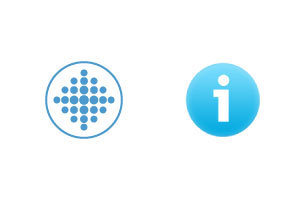 UNIVERSITY HOSPITAL                        OSIJEKDepartment of SupplyHead of DepartmentBoris Flegar, B. Sc. (Econ.)Josipa Huttlera 431000 Osijek, HrvatskaPhone: +385 31 511 111E-mail: boris.flegar@gmail.comBroj projekataBroj bodova1-334-667 i više10Broj projekataBroj bodova1-233-465 i više10